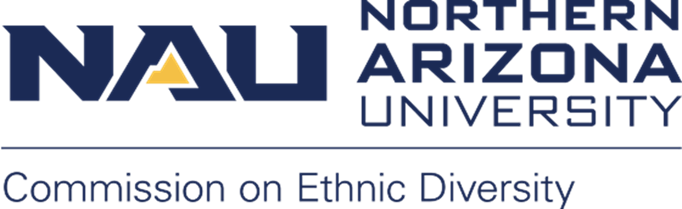 Northern Arizona University sits at the base of the San Francisco Peaks, on homelands sacred to Native Americans throughout the region. We honor their past, present, and future generations, who have lived here for millennia and will forever call this place home.  MEETING INFORMATION:Date: Monday, February 6, 2023Time: 12:00 p.m. – 1:30 p.m.Room: In-person at the Union Oak Creek Room or ZoomJoin Zoom MeetingMeeting ID: 850 9921 5800Password: 967175 AGENDA Call to Order, Land Acknowledgement and IntroductionsApproval of January 23, 2023 minutesCampus Resource Highlight: Cline Library, Kevin Ketchner, Librarian Co-Chairs UpdatesUpdate on CED letter and meeting with President on 2/1/23Review response letterGoldwater Institute policy report, The New Loyalty OathsCampus Interviews with VP of IDE Candidates in next two weeksMembers highly encouraged to attendMeet candidates, ask questions, and provide feedback to the search committeeLauren will let us know what the dates are to meet the candidatesCED faculty co-chair for Fall 2023 start (replace Gretchen)CED Award Nomination form - deadline 2/20/2023Announcements:Happenings at the IMQCSW film, “Break the Silence: Reproductive and Sexual Health Stories” on February 9, 6:30 PM, Cline Library Auditorium or via Zoom (bit.ly/CSWFilm), PW: 462883. Event is free!HSI Panel Discussion: Complexities and Nuances in Understanding Latinx Identities, 2/15/23, 3:30-4:30 PM, online, info here.Next Meeting and AdjournmentMarch 6, 2023